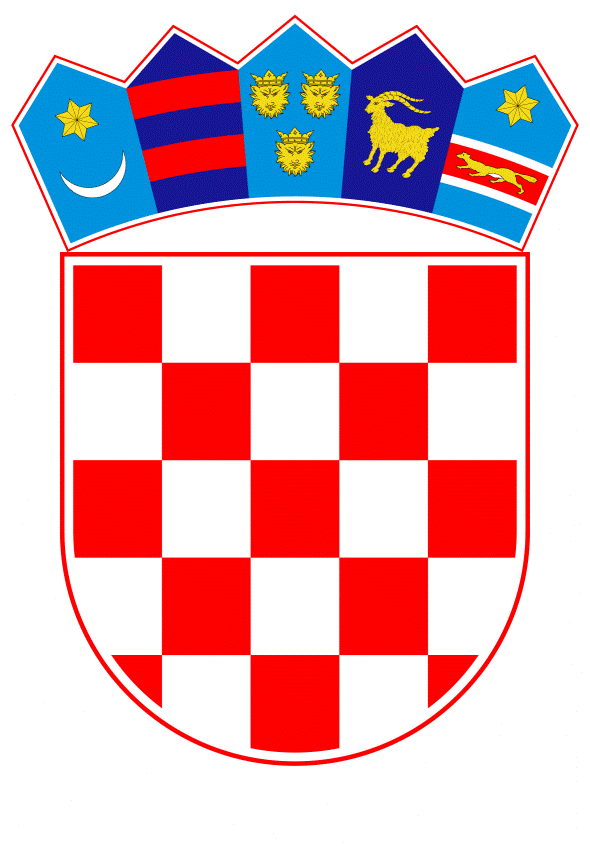 VLADA REPUBLIKE HRVATSKE									Zagreb, 4. travnja 2024.Zagreb, 8. ožujka 2024.____________________________________________________________________________________________________________________________________________________  PREDMET:       Prijedlog odluke o izmjeni i dopuni Odluke o financiranju troškova za stambeno     zbrinjavanje raseljenih osoba iz Ukrajine u pojedinačnom smještaju__________________________________________________________________________________Banski dvori | Trg Sv. Marka 2 | 10000 Zagreb | tel. 01 4569 222 | vlada.gov.hPRIJEDLOGNa temelju članka 31. stavka 2. Zakona o Vladi Republike Hrvatske („Narodne novine” br. 150/11, 119/14, 93/16, 116/18 i 80/22), Vlada Republike Hrvatske je na sjednici održanoj _____________2024. godine donijelaODLUKUO IZMJENI I DOPUNI ODLUKE O FINANCIRANJU TROŠKOVA ZA STAMBENO ZBRINJAVANJE RASELJENIH OSOBA IZ UKRAJINE U POJEDINAČNOM SMJEŠTAJUI.U Odluci o financiranju troškova za stambeno zbrinjavanje raseljenih osoba iz Ukrajine u pojedinačnom smještaju („Narodne novine”, br. 37/22 i 33/23) u točki III. stavku 1. na kraju rečenice umjesto točke stavlja se zarez i dodaju riječi: „najduže do 4. ožujka 2025. godine“. Stavak 2. briše se.II. Ova Odluka stupa na snagu prvoga dana od dana objave u „Narodnim novinama“.KLASA: URBROJ:Zagreb,    P R E D S J E D N I Kmr. sc. Andrej PlenkovićO B R A Z L O Ž E NJ ERusija od 24. veljače 2022. godine provodi vojnu agresiju i invaziju na Ukrajinu raketiranjem brojnih ciljeva na čitavom ukrajinskom teritoriju, te time grubo gazi suverenitet Ukrajine i krši međunarodno pravo.U cilju pružanja humanitarne pomoći raseljenim osobama iz Ukrajine i članovima njihovih obitelji koji se zbog oružanog sukoba ne mogu vratiti u državu podrijetla, Republika Hrvatska organizira smještaj u tri kategorije: prihvatni, kolektivni i pojedinačni. Financiranje troškova korištenja stambenih jedinica u pojedinačnom smještaju za stambeno zbrinjavanje raseljenih osoba iz Ukrajine koje su napustile Ukrajinu od 24. veljače 2022. godine i došle na područja Republike Hrvatske, uređeno je Odlukom o financiranju troškova za stambeno zbrinjavanje osoba iz Ukrajine u pojedinačnom smještaju koju je Vlada Republike Hrvatske donijela na svojoj sjednici održanoj 23. ožujka 2022. godine. Na temelju navedene Odluke Ministarstvo unutarnjih poslova, Ravnateljstvo civilne zaštite, kao najmoprimac, s vlasnicima koji su ustupili svoje nekretnine za smještaj raseljenih osoba, sklapa ugovor o najmu stambene jedinice za stambeno zbrinjavanje raseljenih osoba iz Ukrajine na rok od šest mjeseci s mogućnošću produženja najviše do godinu dana (točka III. stavak 2. Odluke).Prvi ugovor o najmu u svrhu stambenog zbrinjavanja raseljenih osoba iz Ukrajine potpisan je 13. travnja 2022. godine te produljen za narednih šest mjeseci s mogućnošću produljenja najviše do godinu dana.22. ožujka 2023. godine Vlada Republike Hrvatske donijela je Odluku o izmjeni Odluke o financiranju troškova za stambeno zbrinjavanje raseljenih osoba iz Ukrajine u pojedinačnom smještaju kojom se financiranje produljuje do 4. ožujka 2024. godine.Na dan 6. ožujka 2024. godine, na temelju ugovora o najmu stambene jedinice za stambeno zbrinjavanje raseljenih osoba iz Ukrajine, smještene su 2934 raseljene osobe.Na isti dan, u kolektivnom smještaju smješteno je 1592 raseljene osobe iz Ukrajine.Bitno je istaknuti da je trošak stambenog zbrinjavanja jedne raseljene osobe iz Ukrajine u pojedinačnom smještaju temeljem ugovora o najmu stambene jedinice višestruko manji od troška zbrinjavanja u kolektivnom smještaju.S obzirom da postojeće ratno stanje te migracijski val koji je zahvatio civilno stanovništvo Ukrajine još uvijek traje, Republika Hrvatska i dalje nastavlja pružati pomoć raseljenim ukrajinskim državljanima u stambenom zbrinjavanju po dolasku na područje Republike Hrvatske. Dana 29. veljače 2024. godine Vlada Republike Hrvatske donijela je Odluku o produljenju privremene zaštite u Republici Hrvatskoj za raseljene osobe iz Ukrajine, kojom se privremena zaštita produljuje do 4. ožujka 2025. godine.	Slijedom navedenog, a kako bi se sukladno navedenoj Odluci moglo i dalje stambeno zbrinjavati raseljene osobe iz Ukrajine, potrebno je izmijeniti i uskladiti Odluku o financiranju troškova za stambeno zbrinjavanje raseljenih osoba iz Ukrajine u pojedinačnom smještaju na način da se točkom III. stavkom 1. omogući produženje ugovora o najmu najduže do 4. ožujka 2025. godine. Predlagatelj:Ministarstvo unutarnjih poslova